Wichtige Daten im Monat	Juli & August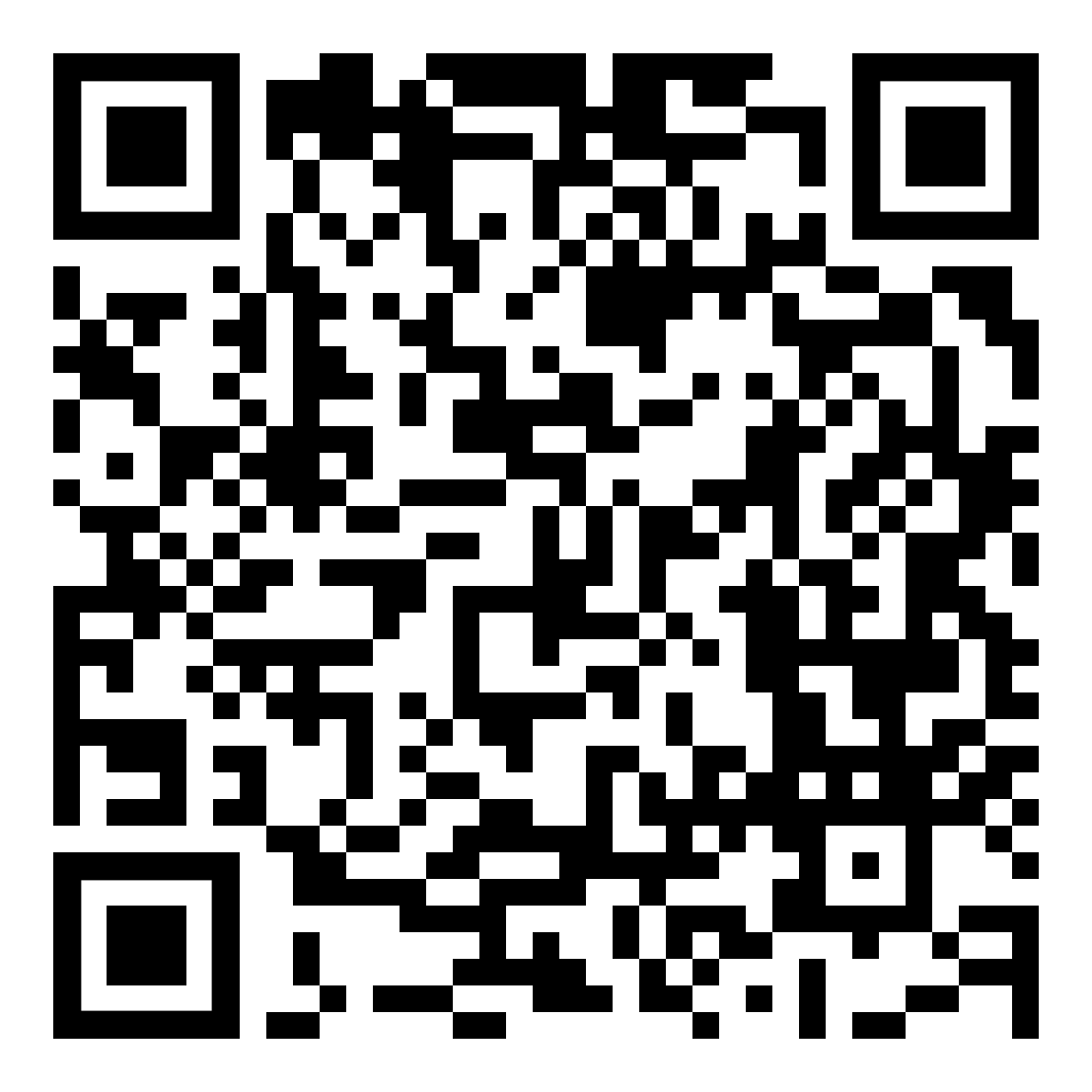 DatumBeruf/SchuleOrganisatorAnmeldungWeitere Informationen01.07.2024 - 02.07.202408.00 UhrKonstrukteur/inBühler AG, BerufsbildungGupfenstr. 59240 Uzwilwww.buhlergroup.com/ausbildungAnmeldung:www.buhlergroup.com/ausbildungKontaktdaten: ausbildungen@buhlergroup.com, 071 955 31 11Schnupperlehre02.07.202418.00 –19.00 UhrHotel-Kommunikations-fachmann/-frauEHL Swiss School of Tourism and Hospitality SSTHHauptstr. 127062 Passuggwww.ssth.ehl.eduAnmeldung:www.ssth.ehl.eduKontaktperson:Thomas Ammann. Studienberater, thomas.ammann@ssth.chOnline-Veranstaltung02.07.202408.30 –16.00 UhrKoch/KöchinSpital HerisauSpitalstr. 69100 Herisauwww.spitalverbund.chAnmeldung:www.spitalverbund.chTeilnehmeranzahl beschränkt.Kontaktperson:Sandra Widmer, sandra.widmer@svar.ch, 071 252 57 83Tagespraktikum03.07.202413.30 –16.30 UhrPolymechaniker/inKonstrukteur/inAutomatiker/inAutomatikmonteur/in Produktions-mechaniker/inLogistiker/inSpühl GmbHGrüntalstr. 239300 Wittenbachwww.spuhl.comAnmeldung:www.spuhl.comKontaktperson:Markus Kellenberger, Leiter Ausbildung, markus.kellenberger@spuhl.com, 071 292 12 29Infoveranstaltung03.07.202413.15 –16.30 UhrAnlagen- und Apparatebauer/inPolymechaniker/inProduktions-mechaniker/inKaufmann/-frauKonstrukteur/inWALSER+CO.AGDorf 249044 Waldwww.walser-ag.chAnmeldung:www.walser-ag.chInfoveranstaltung03.07.202408.00 –17.00 UhrGebäudetechnik-planer/in Fachrichtung Heizung/Lüftung/SanitärKEMPTER+PARTNERSchuppisstr. 39016 St.Gallenwww.kempter-partner.chAnmeldung:michael.peter@kempter-partner.chDas Büro befindet sich im 2. OG.Anmeldung auch unter 071 282 42 20Tagespraktikum05.07.2024Anmeldeschluss Trainingstag BMS/FMS/WMSKantonsschule TrogenKantonsschulstr. 249043 Trogenwww.kanti-trogen.chAnmeldung:www.kanti-trogen.ch Der Trainingstag findet am 14.08.2024, 08.00 - 15.00 Uhr statt.Kontaktdaten: sekretariat@kst.ch,071 343 61 11Anmeldeschluss09.07.2024 - 11.07.202408.30 –12.00 Uhr und 13.00 –17.00 UhrGoldschmied/inSilberschmied/inEdelsteinfasser/inVerband Schweizer Goldschmiede und UhrenfachgeschäfteBahnhofstr. 7b6210 Surseewww.vsgu-ashb.chAnmeldung:www.vsgu-ashb.chKosten: 280.- Fr. Veranstaltungsort: Oberdorfstr. 29,9100 HerisauKontaktperson:Urs Brand, urs@goldenes-handwerk.chEignungstest10.07.202413.30 –16.00 UhrPhysiklaborant/inFISBA AGRorschacher Str. 2689016 St.Gallenwww.fisba.comAnmeldung:jacqueline.zanol@fisba.commax. 5 TeilnehmendeAnmeldeschluss:Montag, 08.07.2024Kontaktperson:Jacqueline Zanol, jacqueline.zanol@fisba.comInfoveranstaltung16.07.202408.30 –16.00 UhrKoch/KöchinSpital HerisauSpitalstr. 69100 Herisauwww.spitalverbund.chAnmeldung:www.spitalverbund.chTeilnehmeranzahl beschränkt.Kontaktperson:Sandra Widmer, sandra.widmer@svar.ch, 071 252 57 83Tagespraktikum22.07.2024ZHAW Science Week AnmeldeschlussZHAW Zürcher Hochschule für Angewandte WissenschaftenGrüentalstr. 148820 Wädenswilwww.zhaw.chAnmeldung:www.zhaw.chKosten:35.- inkl. Pausen- und MittagsverpflegungFindet vom 05.08.24 - 09.08.2024, 09.00 - 16.00 Uhr stattAnmeldeschluss23.07.202408.30 –16.00 UhrKoch/KöchinPsychiatrisches Zentrum ARKrombach 39100 Herisauwww.spitalverbund.chAnmeldung:www.spitalverbund.chTeilnehmeranzahl beschränkt.Kontaktperson:Sandra Widmer, sandra.widmer@svar.ch, 071 252 57 83Tagespraktikum25.07.202408.30 –16.00 UhrKoch/KöchinSpital HerisauSpitalstr. 69100 Herisauwww.spitalverbund.chAnmeldung:www.spitalverbund.chTeilnehmeranzahl beschränkt.Kontaktperson:Sandra Widmer, sandra.widmer@svar.ch, 071 252 57 83Tagespraktikum30.07.202408.30 –16.00 UhrKoch/KöchinPsychiatrisches Zentrum ARKrombach 39100 Herisauwww.spitalverbund.chAnmeldung:www.spitalverbund.chTeilnehmeranzahl beschränkt.Kontaktperson:Sandra Widmer, sandra.widmer@svar.ch, 071 252 57 83Tagespraktikum05.08.2024 - 09.08.202409.00 –12.00 UhrSommercamp Website DevelopmentFutureCodersBreitfeldstr. 273014 Bernwww.futurecoders.chAnmeldung:www.futurecoders.chVeranstaltungsort: St.GallenKosten:325.- Fr. Bei Jugendlichen aus Familien mit limitiertem Haushaltsbudget oder mit Fluchthintergrund, werden die Kosten übernommen.Kontaktdaten: lucy.jager@powercoders.orgSchnupperlehre05.08.2024 - 09.08.202414.00 –17.00 UhrSommercamp Smartphone App DevelopmentFutureCodersBreitfeldstr. 273014 Bernwww.futurecoders.chAnmeldung:www.futurecoders.chVeranstaltungsort: St.GallenKosten:325.- Fr. Bei Jugendlichen aus Familien mit limitiertem Haushaltsbudget oder mit Fluchthintergrund, werden die Kosten übernommen.Kontaktdaten: lucy.jager@powercoders.orgSchnupperlehre07.08.202414.15 –16.30 UhrTierpfleger/in Fachrichtung WildtiereWalter Zoo AGNeuchlen 2009200 Gossauwww.walterzoo.chKeine Anmeldung erforderlich.Kontaktdaten: info@walterzoo.ch,071 387 50 50Info-veranstaltung14.08.202415.00 –16.30 UhrEntwickler/in digitales BusinessBerufsbildungscenter bbcBogenstr. 99000 St.Gallenwww.berufsbildungscenter.chAnmeldung:www.berufsbildungscenter.chKontaktdaten: info@bbcag.ch,058 101 11 11Online-Veranstaltung14.08.202416.00 –17.30 UhrMediamatiker/inBerufsbildungscenter bbcBogenstr. 99000 St.Gallenwww.berufsbildungscenter.chAnmeldung:www.berufsbildungscenter.chKontaktdaten: info@bbcag.ch,058 101 11 11Online-Veranstaltung14.08.202415.00 –16.30 UhrICT-Fachmann/-frauBerufsbildungscenter bbcBogenstr. 99000 St.Gallenwww.berufsbildungscenter.chAnmeldung:www.berufsbildungscenter.chKontaktdaten: info@bbcag.ch,058 101 11 11Online-Veranstaltung14.08.202413.15 –16.30 UhrAnlagen- und Apparatebauer/inPolymechaniker/inProduktions-mechaniker/inKaufmann/-frauKonstrukteur/inWALSER+CO.AGDorf 249044 Waldwww.walser-ag.chAnmeldung:www.walser-ag.chInfoveranstaltung17.08.202408.45 –13.00 UhrKaufmann/-frauInformatiker/in PlattformentwicklungLogistiker/inMechanikpraktiker/in EBAAutomatikmonteur/inProduktions-mechaniker/inAutomatiker/inPolymechaniker/inSTIHL KettenwerkGmbH & Co KGHubstr. 1009500 Wilwww.stihl-kettenwerk.chAnmeldung:www.stihl-kettenwerk.chKontaktdaten: ausbildung@stihl.chInfoveranstaltung21.08.202413.30 –16.30 UhrElektroinstallateur/inMontage-Elektriker/inEtavis Grossenbacher AGOststr. 259006 St.Gallenwww.lehre.etavis.chAnmeldung:www.lehre.etavis.chKontaktperson:Paolo Vaninetti,Leiter Berufsbildung, paolo.vaninetti@etavis.ch, 071 243 66 55Tagespraktikum21.08.202415.00 –16.30 UhrInformatiker/inBerufsbildungscenter bbcBogenstr. 99000 St.Gallenwww.berufsbildungscenter.chAnmeldung:www.berufsbildungscenter.chKontaktdaten: info@bbcag.ch,058 101 11 11Online-Veranstaltung21.08.202413.30 –16.00 UhrPhysiklaborant/inFISBA AGRorschacher Str. 2689016 St.Gallenwww.fisba.comAnmeldung:jacqueline.zanol@fisba.commax. 5 TeilnehmendeAnmeldeschluss:Montag, 19.08.2024Kontaktperson:Jacqueline Zanol, jacqueline.zanol@fisba.comInfoveranstaltung26.08.2024Anmeldeschluss Aufnahmeprüfung FMS, WMS, IMS-WKanton St.Gallen, BildungsdepartementDavidstr. 319000 St.Gallenwww.maturanavigator.chAnmeldung:www.maturanavigator.chDie Aufnahmeprüfung findet am 16.09.2024 stattFMS: Kantonsschulen am Brühl St.Gallen, Heerbrugg, Sargans und WattwilWMS, IMS-W: Kantonsschulen am Brühl St.Gallen und SargansAnmeldeschluss26.08.2024Anmeldeschluss Aufnahmeprüfung BM1 und IMS-T Kanton St.Gallen, BildungsdepartementDavidstr. 319000 St.Gallenwww.maturanavigator.chAnmeldung:www.maturanavigator.chDie Aufnahmeprüfung findet am 16.09.2024 stattAnmeldeschluss28.08.202413.30 –16.30 UhrKonstrukteur/inICT-Fachmann/-frauBetriebsinformatiker/inLogistiker/inProduktions-mechaniker/inPolymechaniker/inAutomatikmonteur/inAutomatiker/inStadler Bussnang AGErnst-Stadler-Str. 49565 Bussnangwww.yousty.chAnmeldung:www.yousty.chTeilnehmeranzahl beschränkt.Kontaktdaten: berufsbildung@stadlerrail.comInfoveranstaltung28.08.202414.00 –16.30 UhrKaufmann/-frau PrivatversicherungGrafiker/inMediamatiker/inFachmann/-frau KundendialogEntwickler/in digitales BusinessHelvetia Versicherungen SchweizDufourstr. 409001 St.Gallenwww.helvetia.comAnmeldung:www.helvetia.comKontaktdaten: next.generation@helvetia.chOnline-Veranstaltung28.08.202413.30 –16.30 UhrProduktions-mechaniker/inKonstrukteur/inAutomatikmonteur/inAutomatiker/inLogistiker/inStadler Rheintal AGNeudorfstr. 89430 St.Margrethenwww.yousty.chAnmeldung:www.yousty.chTeilnehmeranzahl beschränkt.Kontaktperson:Giuseppe Gullo,Leiter Berufsbildung, giuseppe.gullo@stadlerrail.comInfoveranstaltung28.08.202414.00 –16.00 UhrAnlagen- und Apparatebauer/inPolymechaniker/inKonstrukteur/inKaufmann/-frauProduktions-mechaniker/inAZW Ausbildungszentrum WinterthurZürcherstr. 258400 Winterthurwww.azw.infoAnmeldung:www.azw.infoKontaktdaten: info@azw.info,058 262 48 24Infoveranstaltung29.08.2024 - 01.09.2024Ostschweizer Bildungsausstellung OBAOLMA Messen St.Gallen Ostschweizer BildungsausstellungRosenheimstr. 129008 St.Gallenwww.olma-messen.chKeine Anmeldung erforderlich.InfoveranstaltungWeitere nützliche LinksWeitere nützliche LinksBasic-CheckMulticheckStandort Testcenter siehe Angaben bei der AnmeldungAnmeldung:www.basic-check.ch www.multicheck.ch Kosten: Fr. 65.- bis 100.-Infoveranstaltungen schweizweitwww.berufsberatung.ch/
InfoveranstaltungenBerufs-, Studien- und Laufbahnberatung des Kantons St.GallenBerufs-, Studien- und Laufbahnberatung des Kantons St.Galleninfo.berufsberatung@sg.chwww.berufsberatung.sg.chwww.ebiz.sg.chwww.berufswahlplaner.sg.ch